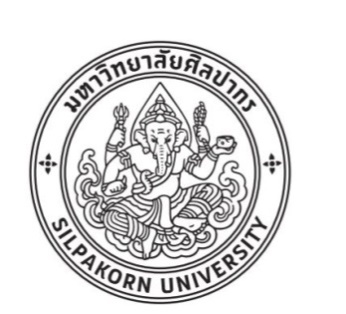 ใบสมัครรับเลือกตั้งกรรมการประจำคณะ ประเภทผู้แทนคณาจารย์ประจำ คณะโบราณคดี มหาวิทยาลัยศิลปากรประวัติส่วนตัว	ชื่อ (นาย,นาง,นางสาว)...................................................... นามสกุล...............................................	ตำแหน่งทางวิชาการ……………………………………………….………………………….ประวัติการศึกษา	ปริญญาตรี.........................................................................................................................................		  ........................................................................................................................................	ปริญญาโท.........................................................................................................................................		  ........................................................................................................................................	ปริญญาเอก.......................................................................................................................................		  ........................................................................................................................................ประวัติการทำงาน	บรรจุที่คณะโบราณคดี มหาวิทยาลัยศิลปากร เมื่อวันที่........ เดือน................................. พ.ศ. .............	ตำแหน่ง........................................................................ ระดับ..................................................................ภาระงาน		งานสอน........................................................................................................................................		.......................................................................................................................................................		งานวิจัย…………………………………………………………………………………………….................................		.......................................................................................................................................................		งานบริหาร……………………………………………………………………………………………............................		.......................................................................................................................................................		งานลักษณะอื่นๆ……………………………..………………………………………………………………..…………….		.......................................................................................................................................................นโยบาย………………………………………………………………………………………………………………...................................................................................................................................................................................................................................................................................................................................................................................................................ลงชื่อ ................................................ผู้สมัคร(.........................................................)วันที่....... เดือน.......................... พ.ศ. ...........